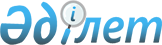 О внесении изменений в совместный приказ Министра юстиции Республики Казахстан от 6 ноября 2018 года № 1529 и Министра национальной экономики Республики Казахстан от 6 ноября 2018 года № 60 "Об утверждении критериев оценки степени риска и проверочных листов в сфере нотариальной деятельности"Совместный приказ Министра юстиции Республики Казахстан от 30 ноября 2022 года № 982 и Министра национальной экономики Республики Казахстан 30 ноября 2022 года № 110. Зарегистрирован в Министерстве юстиции Республики Казахстан 14 декабря 2022 года № 31107
      Примечание ИЗПИ!      Вводится в действие с 01.01.2023
      ПРИКАЗЫВАЮ:
      1. Внести в совместный приказ Министра юстиции Республики Казахстан от 6 ноября 2018 года № 1529 и Министра национальной экономики Республики Казахстан от 6 ноября 2018 года № 60 "Об утверждении критериев оценки степени риска и проверочных листов в сфере нотариальной деятельности" (зарегистрирован в Реестре государственной регистрации нормативных правовых актов № 17706) следующие изменения:
      преамбулу изложить в следующей редакции:
      "В соответствии с пунктами 5 и 6 статьи 141 и пунктом 1 статьи 143 Предпринимательского кодекса Республики Казахстан ПРИКАЗЫВАЕМ:";
      подпункты 2) и 3) пункта 1 исключить;
      приложение 1 к указанному совместному приказу изложить в новой редакции согласно приложению 1 к настоящему приказу;
      приложение 4 к указанному совместному приказу изложить в новой редакции согласно приложению 2 к настоящему приказу;
      приложение 5 к указанному совместному приказу изложить в новой редакции согласно приложению 3 к настоящему приказу.
      2. Департаменту регистрационной службы и организации юридических услуг Министерства юстиции Республики Казахстан в установленном законодательством порядке обеспечить государственную регистрацию настоящего совместного приказа в Министерстве юстиции Республики Казахстан.
      3. Контроль за исполнением настоящего приказа возложить на курирующего вице-министра юстиции Республики Казахстан.
      4. Настоящий приказ вводится в действие c 1 января 2023 года и подлежит официальному опубликованию. 
      "СОГЛАСОВАН"Комитет по правовой статисткеи специальным учетамГенеральной прокуратурыРеспублики Казахстан Критерии оценки степени рисков в сфере нотариальной деятельности Глава 1. Общие положения
      1. Настоящие Критерии оценки степени рисков в сфере нотариальной деятельности (далее-Критерии) разработаны в соответствии с пунктами 5 и 6 статьи 141 и пунктам 1 статьи 143 Предпринимательского Кодекса Республики Казахстан (далее - Кодекс) и приказом исполняющего обязанности Министра национальной экономики Республики Казахстан от 31 июля 2018 года № 3 "Об утверждении формы проверочного листа" (зарегистрирован в Реестре государственной регистрации нормативных правовых актов № 17371) и приказом исполняющего обязанности Министра национальной экономики Республики Казахстан от 22 июня 2022 года № 48 "Об утверждении Правил формирования регулирующими государственными органами системы оценки и управления рисками и о внесении изменений в приказ исполняющего обязанности Министра национальной экономики Республики Казахстан от 31 июля 2018 года № 3 "Об утверждении Правил формирования государственными органами системы оценки рисков и формы проверочных листов" (зарегистрирован в Реестре государственной регистрации нормативных правовых актов № 28577) для отнесения субъектов контроля, осуществляющих нотариальную деятельность к степеням риска.
      2. В настоящих Критериях использованы следующие понятия:
      1) риск – вероятность причинения вреда в результате деятельности субъекта (объекта) контроля законным интересам физических и юридических лиц, имущественным интересам государства с учетом степени тяжести его последствий;
      2) система оценки и управления рисками – процесс принятия управленческих решений, направленных на снижение вероятности наступления неблагоприятных факторов путем распределения субъектов (объектов) контроля по степеням риска для последующего осуществления профилактического контроля с посещением субъекта (объекта) контроля и (или) проверок на соответствие требованиям с целью минимально возможной степени ограничения свободы предпринимательства, обеспечивая при этом допустимый уровень риска в соответствующих сферах деятельности, а также направленных на изменение уровня риска для конкретного субъекта (объекта) контроля и (или) освобождения такого субъекта (объекта) контроля от профилактического контроля с посещением субъекта (объекта) контроля и (или) проверок на соответствие требованиям;
      3) объективные критерии оценки степени риска (далее – объективные критерии) – критерии оценки степени риска, используемые для отбора субъектов (объектов) контроля в зависимости от степени риска в определенной сфере деятельности и не зависящие непосредственно от отдельного субъекта (объекта) контроля;
      4) субъективные критерии оценки степени риска (далее – субъективные критерии) – критерии оценки степени риска, используемые для отбора субъектов (объектов) контроля в зависимости от результатов деятельности конкретного субъекта (объекта) контроля;
      5) проверочный лист – перечень требований, предъявляемых к деятельности субъектов (объектов) контроля, несоблюдение которых влечет за собой угрозу жизни и здоровью человека, законным интересам физических и юридических лиц, государства;
      6) субъект (объект) контроля – физическое лицо, осуществляющее нотариальную деятельность в соответствии с Законом Республики Казахстан "О нотариате", территориальные нотариальные палаты;
      7) грубые нарушения – нарушения требований, установленных законодательством Республики Казахстан в сфере нотариальной деятельности, которые могут привести к существенным нарушениям прав, свобод и законных интересов физических и юридических лиц;
      8) значительные нарушения – нарушения требований законодательства Республики Казахстан в сфере нотариальной деятельности, создающие предпосылки для причинения вреда жизни, здоровью человека, окружающей среде и законным интересам физических и юридических лиц, государства.
      9) незначительные нарушения – нарушения требований законодательства Республики Казахстан в сфере нотариальной деятельности, не относящиеся к значительным и грубым нарушениям. Глава 2. Способы проведения профилактического контроля с посещением субъекта (объекта) контроля
      3. Критерии оценки степени риска применяемые для проведения проверки и профилактического контроля с посещением субъекта (объекта) контроля в сфере нотариальной деятельности формируются посредством определения объективных и субъективных критериев. Параграф 1. Объективные критерии
      4. По объективным критериям субъекты (объекты) контроля к высокой степени риска относятся частные нотариусы и территориальные нотариальные палаты.
      В отношении субъектов (объектов) контроля отнесенных к высокой степени риска, применяются профилактический контроль с посещением субъекта (объекта) контроля.
      5. Отнесение субъектов (объектов) контроля к высокой степени риска осуществляется в зависимости от вероятности причинения вреда законным интересам физических и юридических лиц, интересам государства в результате деятельности субъектов (объектов) контроля, связанной с обеспечением сохранности тайны совершения нотариальных действий, защиты прав физических и юридических лиц в сфере соблюдения законодательства о персональных данных, которое может привести к незаконному распространению тайны нотариальных действий, повлечь нарушение гарантированных государством прав и свобод физических и юридических лиц.
      6. Профилактический контроль с посещением субъекта (объекта) контроля проводится на основании полугодовых списков профилактического контроля с посещением субъекта (объекта) контроля. Параграф 2. Субъективные критерии
      7. Определение субъективных критериев осуществляется с применением следующих этапов:
      1) формирование базы данных и сбор информации;
      2) анализ информации и оценка степени риска.
      8. Формирование базы данных и сбор информации необходимы для выявления субъектов (объектов) контроля, нарушающих законодательство Республики Казахстан.
      Для оценки степени риска используются следующие источники информации:
      1) результаты мониторинга отчетности и сведений, представляемых субъектом контроля;
      2) результаты предыдущей проверки и профилактического контроля с посещением субъектов (объектов) контроля;
      3) результаты профилактического контроля без посещения субъекта (объекта) контроля (итоговые документы, выданные по итогам профилактического контроля без посещения субъекта (объекта) контроля (рекомендации));
      4) наличие и количество подтвержденных жалоб и обращений;
      5) анализ официальных интернет-ресурсов государственных органов, средств массовой информации;
      6) результаты анализа сведений, представляемых уполномоченными органами и организациями.
      9. На основании имеющихся источников информации субъективные критерии подразделяются на три степени нарушения: грубые, значительные, незначительные.
      Анализ и оценка субъективных критериев позволит сконцентрировать проведение проверки и профилактический контроль с посещением субъекта (объекта) контроля в отношении субъекта (объекта) контроля с наибольшим потенциальным риском.
      При этом при анализе и оценке не применяются данные субъективных критериев, ранее учтенные и использованные в отношении конкретного субъекта (объекта) контроля либо данные, по которым истек срок исковой давности в соответствии с законодательством Республики Казахстан.
      В отношении субъектов (объектов) контроля, устранивших в полном объеме выданные нарушения по итогам проведенного предыдущего профилактического контроля с посещением и (или) проверки не допускается включение их при формировании графиков и списков на очередной период государственного контроля.
      10. В зависимости от возможного риска и значимости проблемы, единичности или системности нарушения, анализа принятых ранее решений по каждому источнику информации определяются субъективные критерии, которые в соответствии с критериями оценки степени риска соответствуют степени нарушения – грубое, значительное и незначительное.
      Субъективные критерии к оценке степени риска деятельности субъектов (объектов) контроля изложены в приложении к настоящим Критериям.
      11. Исходя из приоритетности применяемых источников информации в соответствии с порядком расчета общий показатель степени риска по субъективным критериям рассчитывается общий показатель степени риска по субъективным критериям по шкале от 0 до 100.
      По показателям степени риска субъект (объект) контроля относится к высокой степени риска – при показателе степени риска от 71 до 100 включительно и в отношении него проводится проверка и профилактический контроль с посещением субъекта (объекта) контроля;
      12. Кратность проведения профилактического контроля с посещением субъекта (объекта) контроля определяется по критериям оценки степени риска но не чаще двух раз в год.
      13. Полугодовой список профилактического контроля с посещением субъекта (объекта) контроля составляются с учетом приоритетности субъекта контроля с наибольшим показателем степени риска по субъективным критериям. Глава 3. Порядок расчета общего показателя степени риска по субъективным критериям
      14. Для отнесения субъекта контроля к степени риска применяется следующий порядок расчета показателя степени риска.
      При выявлении одного грубого нарушения, субъекту контроля приравнивается показатель степени риска 100 и в отношении него проводится профилактический контроль с посещением субъекта (объекта) контроля.
      При не выявлении грубых нарушений определения показателя степени риска рассчитывается суммарным показателем по нарушениям значительной и незначительной степени.
      При определении показателя значительных нарушений применяется коэффициент 0,7 и данный показатель рассчитывается по следующей формуле:
      SРз = (SР2 х 100/SР1) х 0,7,
      где:
      SРз – показатель значительных нарушений;
      SР1 – требуемое количество значительных нарушений;
      SР2 – количество выявленных значительных нарушений;
      При определении показателя незначительных нарушений применяется коэффициент 0,4 и данный показатель рассчитывается по следующей формуле:
      SРн = (SР2 х 100/SР1) х 0,4,
      где:
      SРн – показатель незначительных нарушений;
      SР1 – требуемое количество незначительных нарушений;
      SР2 – количество выявленных незначительных нарушений;
      Общий показатель степени риска (SР) рассчитывается по шкале от 0 до 100 и определяется путем суммирования показателей значительных и незначительных нарушений по следующей формуле:
      SР = SРз + SРн,
      где:
      SР – общий показатель степени риска;
      SРз – показатель значительных нарушений;
      SРн – показатель незначительных нарушений. Глава 4. Проверочные листы
      15. Проверочные листы составляются для однородных групп субъектов (объектов) контроля и включают требования в соответствии с пунктом 2 статьи 132 Кодекса и с соблюдением условий, определенных в пункте 2 статьи 143 Кодекса. Субъективные критерии к оценке степени риска деятельности субъектов (объектов) контроля Проверочный лист
      в области нотариальной деятельности ________________________________________в соответствии со статьей 138 Предпринимательского кодекса Республики Казахстанв отношении частного нотариуса_________________________________________________________________________наименование однородной группы субъектов контроля Государственный орган,назначивший проверку /профилактического контроля с посещением субъекта контроля__________________________________________________________________________________________________________________________________________________Акт о назначении проверки/профилактического контроля с посещением субъекта контроля__________________________________________________________________________________________________________________________________________________(№, дата)Наименование субъекта контроля__________________________________________________________________________________________________________________________________________________(Индивидуальный идентификационный номер), контроля__________________________________________________________________________________________________________________________________________________Адрес места нахождения ___________________________________________________
      Должностное (ые) лицо (а):__________________________________________ ____________должность подпись_______________________________________________________(фамилия, имя, отчество (при его наличии) должность) (подпись)Руководитель субъекта контроля___________________________________________ ___________должность подпись_______________________________________________________фамилия, имя, отчество (при его наличии) Проверочный лист
      В области/ нотариальной деятельности _______________________________________в соответствии со статьей 138 Предпринимательского кодекса Республики Казахстанв отношении территориальной нотариальной палаты_________________________________________________________________________наименование однородной группы субъектов (объектов) контроляГосударственный орган, назначивший проверку с посещением субъекта контроля__________________________________________________________________________________________________________________________________________________Акт о назначении проверки/ профилактического контроля с посещением субъекта(объекта) контроля__________________________________________________________________________________________________________________________________________________(№, дата)Наименование субъекта (объекта) контроля__________________________________________________________________________________________________________________________________________________Бизнес-идентификационный номер субъекта контроля ___________________________________________________________________________________________________Адрес места нахождения __________________________________________________
      Должностное (ые) лицо (а):_________________________________________ ______________должность подпись________________________________________________________(фамилия, имя, отчество (при его наличии) должность) (подпись)Руководитель субъекта контроля___________________________________________ _____________должность подпись________________________________________________________фамилия, имя, отчество (при его наличии)
					© 2012. РГП на ПХВ «Институт законодательства и правовой информации Республики Казахстан» Министерства юстиции Республики Казахстан
				
      Министр национальной экономикиРеспублики Казахстан

__________ А. Куантыров

      Министр юстицииРеспублики Казахстан

__________ К. Мусин
Приложение 1
к совместному приказу
Министра национальной экономики
Республики Казахстан
от 30 ноября 2022 года № 110
и Министр юстиции
Республики Казахстан
от 30 ноября 2022 года № 982Приложение 1
к совместному приказу
Министра юстиции
Республики Казахстан
от 6 ноября 2018 года № 1529
и Министра национальной экономики
Республики Казахстан
от 6 ноября 2018 года № 60Приложение
к Критериям оценки
степени риска в сфере
нотариальной деятельности
№
Критерии
Степень нарушения
По результатам мониторинга отчетности и сведений, представляемых субъектом контроля.
По результатам мониторинга отчетности и сведений, представляемых субъектом контроля.
По результатам мониторинга отчетности и сведений, представляемых субъектом контроля.
Глава 1. Касательно частного нотариуса
Глава 1. Касательно частного нотариуса
Глава 1. Касательно частного нотариуса
1
Наличие факта привлечения субъекта контроля к дисциплинарной ответственности в течение года
грубое
2
Наличие факта приостановления действия лицензий на право занятия нотариальной деятельностью
грубое
3
Наличие факта привлечения субъекта контроля к административной ответственности в течение года 
грубое
4
Занятие предпринимательской деятельностью
грубое
5
Несоблюдение тайны совершения нотариальных действий
грубое
Глава 2. Касательно территориальной нотариальной палаты
Глава 2. Касательно территориальной нотариальной палаты
Глава 2. Касательно территориальной нотариальной палаты
6
Несоблюдение тайны совершения нотариальных действий 
грубое
7
Непредоставление нотариальными палатами информации о своей деятельности по итогам полугодия и года
значительное 
Результаты проверки и предыдущего профилактического контроля с посещением субъектов (объектов) контроля
Результаты проверки и предыдущего профилактического контроля с посещением субъектов (объектов) контроля
Результаты проверки и предыдущего профилактического контроля с посещением субъектов (объектов) контроля
Глава 3. Касательно частного нотариуса
Глава 3. Касательно частного нотариуса
Глава 3. Касательно частного нотариуса
8
Отсутствие помещения, пригодного для беспрепятственного доступа физических лиц и представителей юридических лиц
грубое
9
Непредоставление субъектом контроля государственным органом финансового мониторинга и уполномоченному органу в сфере противодействия легализации (отмыванию) доходов, полученных преступным путем, и финансированию терроризма сведений и информации об операциях, подлежащих финансовому мониторингу
грубое
10
Отсутствие договора страхования гражданско-правовой ответственности
грубое
11
Непредоставление субъектом контроля в течение месяца в территориальный орган юстиции сведений об изменении им фамилии, имени, отчества, а также местонахождения его помещения
значительное
12
Ненадлежащее ведение нотариального делопроизводства:
прием, регистрация и отправление документов;
составление номенклатуры дел;
формирование дел;
оформление и составления описи дел;
хранение документов;
передача дел в государственный или частный нотариальный архив;
обеспечение сохранности архивных документов;
уничтожение дел;
использование и хранение печати, штампов и бланков нотариуса;
формирование и оформление наследственных дел;
учет завещаний; оформление документов, предназначенных для совершения действий за границей;
наличие и ведение реестра регистрации нотариальных действий, а также регистрация нотариальных действий в электронном реестре Единой нотариальной информационной системы
незначительное
13
Ненадлежащее совершение нотариальных действий, а именно:
удостоверение сделки;
удостоверение учредительных документов хозяйственных товариществ;
назначение доверительного управляющего наследством;
выдача свидетельства о праве на наследство;
выдача свидетельства о праве собственности на долю в общем имуществе супругов и иных лиц, имеющих имущество на праве общей совместной собственности;
свидетельствование верности копий документов и выписок из них;
свидетельствование подлинности подписи на документах; свидетельствование верности перевода документов с одного языка на другой;
удостоверение факта нахождения гражданина в живых;
удостоверение факта нахождения гражданина в определенном месте;
удостоверение времени предъявления документов;
передача заявления физических и юридических лиц другим физическим и юридическим лицам;
принятие в депозит денег;
совершение исполнительной надписи;
удостоверение соглашения об урегулировании спора;
совершение протеста векселей;
принятие на хранение документов и ценных бумаг;
совершение морских протестов; обеспечение доказательства
грубое
Глава 4. Касательно территориальной нотариальной палаты
Глава 4. Касательно территориальной нотариальной палаты
Глава 4. Касательно территориальной нотариальной палаты
14
Отсутствие частного нотариального архива, организации их функций по накоплению, хранению и использованию нотариальных документов.
грубое
15
Необеспечение организации страхования частными нотариусами гражданско-правовой ответственности и не информирование территориальных органов юстиции о случаях уклонения частных нотариусов от заключения договора обязательного страхования своей гражданско-правовой ответственности организация учета договоров страхования гражданско-правовой ответственности нотариусов.
значительное 
Наличие и количество подтвержденных жалоб и обращений
Наличие и количество подтвержденных жалоб и обращений
Наличие и количество подтвержденных жалоб и обращений
16
Наличие два и более подтвержденной жалобы или обращения на действия нотариуса
грубое
Результаты анализа сведений, представляемых уполномоченными органами и организациями
Результаты анализа сведений, представляемых уполномоченными органами и организациями
Результаты анализа сведений, представляемых уполномоченными органами и организациями
17
Наличие фактов вынесения судами, вступивших в законную силу частных постановлений или определений в отношении субъекта контроля
грубое
18
Наличие фактов вынесения судом вступившего в законную силу решений о признании сделки, удостоверенной субъектом контроля недействительной, в котором указана его вина
грубое
19
Наличие фактов вынесения судом, вступивших в законную силу решений, в отношении субъекта контроля, согласно обоснованных жалоб на нотариальные действия или незаконного отказа в их совершении, в котором указана его вина
грубоеПриложение 2
к совместному приказу
Министра национальной экономики
Республики Казахстан
от 30 ноября 2022 года № 110
и Министр юстиции
Республики Казахстан
от 30 ноября 2022 года № 982Приложение 4
к совместному приказу
Министра юстиции
Республики Казахстан
от 6 ноября 2018 года № 1529
и Министра национальной экономики
Республики Казахстан
от 6 ноября 2018 года № 60
№
Перечень требований
Соответствует требованиям
Не соответствует требованиям
1
2
3
4
1
Наличие факта привлечения субъекта контроля к дисциплинарной ответственности в течение года
2
Наличие факта приостановления действия лицензий на право занятия нотариальной деятельностью
3
Наличие факта привлечения субъекта контроля к административной ответственности в течение года 
4
Занятие предпринимательской деятельностью
5
Несоблюдение тайны совершения нотариальных действий
6
Отсутствие помещения, пригодного для беспрепятственного доступа физических лиц и представителей юридических лиц
7
Непредоставление субъектом контроля государственным органом финансового мониторинга и уполномоченному органу в сфере противодействия легализации (отмыванию) доходов, полученных преступным путем, и финансированию терроризма сведений и информации об операциях, подлежащих финансовому мониторингу
8
Отсутствие договора страхования гражданско-правовой ответственности
9
Непредоставление субъектом контроля в течение месяца в территориальный орган юстиции сведений об изменении им фамилии, имени, отчества, а также местонахождения его помещения
10
Ненадлежащее ведение нотариального делопроизводства:
прием, регистрация и отправление документов;
составление номенклатуры дел; формирование дел;
оформление и составления описи дел;
хранение документов; передача дел в государственный или частный нотариальный архив;
обеспечение сохранности архивных документов;
уничтожение дел;
использование и хранение печати, штампов и бланков нотариуса;
формирование и оформление наследственных дел;
учет завещаний; оформление документов, предназначенных для совершения действий за границей;
наличие и ведение реестра регистрации нотариальных действий, а также регистрация нотариальных действий в электронном реестре Единой нотариальной информационной системы
11
Ненадлежащее совершение нотариальных действий, а именно:
удостоверение сделки;
удостоверение учредительных документов хозяйственных товариществ;
назначение доверительного управляющего наследством;
выдача свидетельства о праве на наследство;
выдача свидетельства о праве собственности на долю в общем имуществе супругов и иных лиц, имеющих имущество на праве общей совместной собственности;
свидетельствование верности копий документов и выписок из них;
свидетельствование подлинности подписи на документах;
свидетельствование верности перевода документов с одного языка на другой;
удостоверение факта нахождения гражданина в живых;
удостоверение факта нахождения гражданина в определенном месте;
удостоверение времени предъявления документов;
передача заявления физических и юридических лиц другим физическим и юридическим лицам;
принятие в депозит денег;
совершение исполнительной надписи;
удостоверение соглашения об урегулировании спора;
совершение протеста векселей;
принятие на хранение документов и ценных бумаг;
совершение морских протестов;
обеспечение доказательстваПриложение 3
к совместному приказу
Министра национальной экономики
Республики Казахстан
от 30 ноября 2022 года № 110
и Министр юстиции
Республики Казахстан
от 30 ноября 2022 года № 982Приложение 5
к совместному приказу
Министра юстиции
Республики Казахстан
от 6 ноября 2018 года № 1529
и Министра национальной экономики
Республики Казахстан
от 6 ноября 2018 года № 60
№
Перечень требований
Соответствует требованиям
Не соответствует требованиям
1
2
3
4
1
Несоблюдение тайны совершения нотариальных действий 
2
Непредоставление нотариальными палатами информации о своей деятельности по итогам полугодия и года
3
Отсутствие частного нотариального архива, организации их функций по накоплению, хранению и использованию нотариальных документов.
4
Необеспечение организации страхования частными нотариусами гражданско-правовой ответственности и не информирование территориальных органов юстиции о случаях уклонения частных нотариусов от заключения договора обязательного страхования своей гражданско-правовой ответственности организация учета договоров страхования гражданско-правовой ответственности нотариусов.